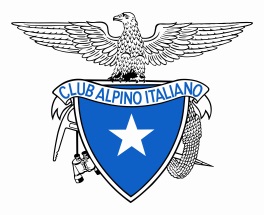 CLUB ALPINO ITALIANOSezione/i di ……………TURISMO SOSTENIBILE MONTANO IN AMBITO SCOLASTICOTITOLO DEL PROGETTO RELAZIONE CONCLUSIVA (finalizzata all’erogazione del contributo)TITOLO DEL PROGETTO RELAZIONE CONCLUSIVA (finalizzata all’erogazione del contributo)TITOLO DEL PROGETTO RELAZIONE CONCLUSIVA (finalizzata all’erogazione del contributo)PREMESSA CONOBIETTIVI GENERALIDescrizione sintetica:Descrizione sintetica:OBIETTIVI SPECIFICI Descrivere gli obiettivi specifici che la sezione ha raggiunto con l’iniziativa proposta. Obiettivi ai quali rispondeva l’organizzazione del progetto e che sono stati raggiunti:a)b)c)d)Etc.Obiettivi ai quali rispondeva l’organizzazione del progetto e che sono stati raggiunti:a)b)c)d)Etc.ATTIVITA’ PREVISTE E REALIZZATEE’ importante che la descrizione sia sintetica, ma al tempo stesso illustri bene come è stata realizzata l’iniziativa, elencando le attività previste, anche in riferimento ad una scaletta temporale di massima. ELENCO E DESCRIZIONE ATTIVITA’ REALIZZATE RISPETTO A QUELLE PREVISTE1.2.3.4.Etc.ELENCO E DESCRIZIONE ATTIVITA’ REALIZZATE RISPETTO A QUELLE PREVISTE1.2.3.4.Etc.PARTNER del progettoSpecificare quali partner sono coinvolti se previsti. Specificare come i partner hanno contribuito alla realizzazione del progetto Il progetto è stato realizzato in collaborazione con:Il progetto è stato realizzato in collaborazione con:RISORSE UMANE COINVOLTE (anche esterne al CAI)Numero di soci e/o volontari esterni effettivamente coinvolti nel progetto. Indicare eventuali figure professionali impiegate per la qualificazione del progetto. Sono stati coinvolti nel progetto:Sono stati coinvolti nel progetto:TEMPI DI REALIZZAZIONEL’organizzazione complessiva del progetto ha ripartito le attività nel seguente modo:L’organizzazione complessiva del progetto ha ripartito le attività nel seguente modo:COSTIIndicare il costo complessivo di tutto il progetto, specificando le diverse voci anche e soprattutto in relazione alle spese ammesse a rimborso, nonché ogni altra ulteriore spesa già preventivata.REFERENTE DEL PROGETTONome Cognome: E-mail:Sezione CAI di:Timbro Sezione……………….…..., lì ___/___/2023                                                                                      Firma…………………………………………..                                                               ……………….…..., lì ___/___/2023                                                                                      Firma…………………………………………..                                                               ……………….…..., lì ___/___/2023                                                                                      Firma…………………………………………..                                                               